26.11.21. В целях реализации программы духовно-нравственного воспитания учащихся классный руководитель 6е  класса Алиева А.Д.   с учащимися посетила Дагестанский музей изобразительного искусства.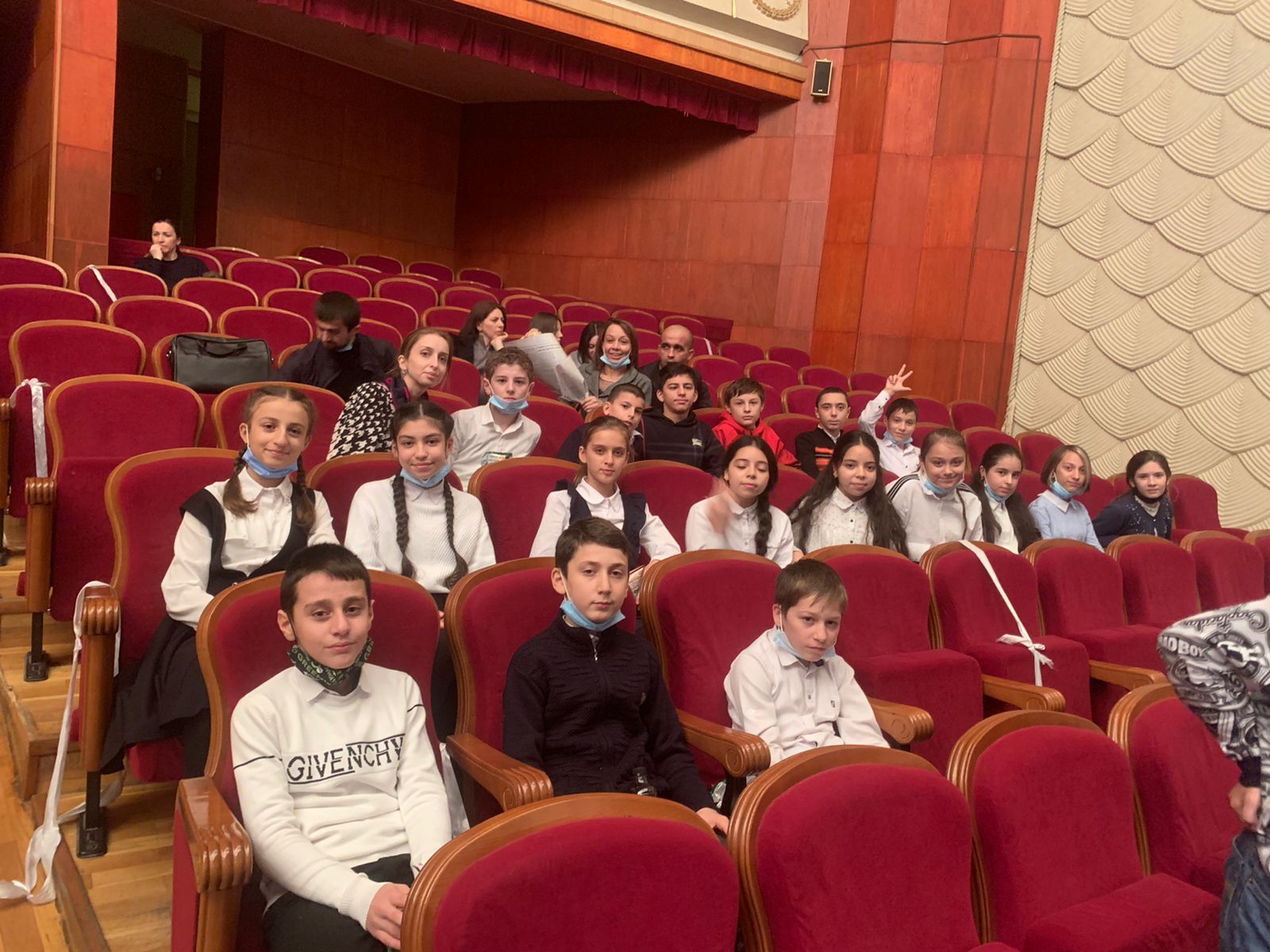 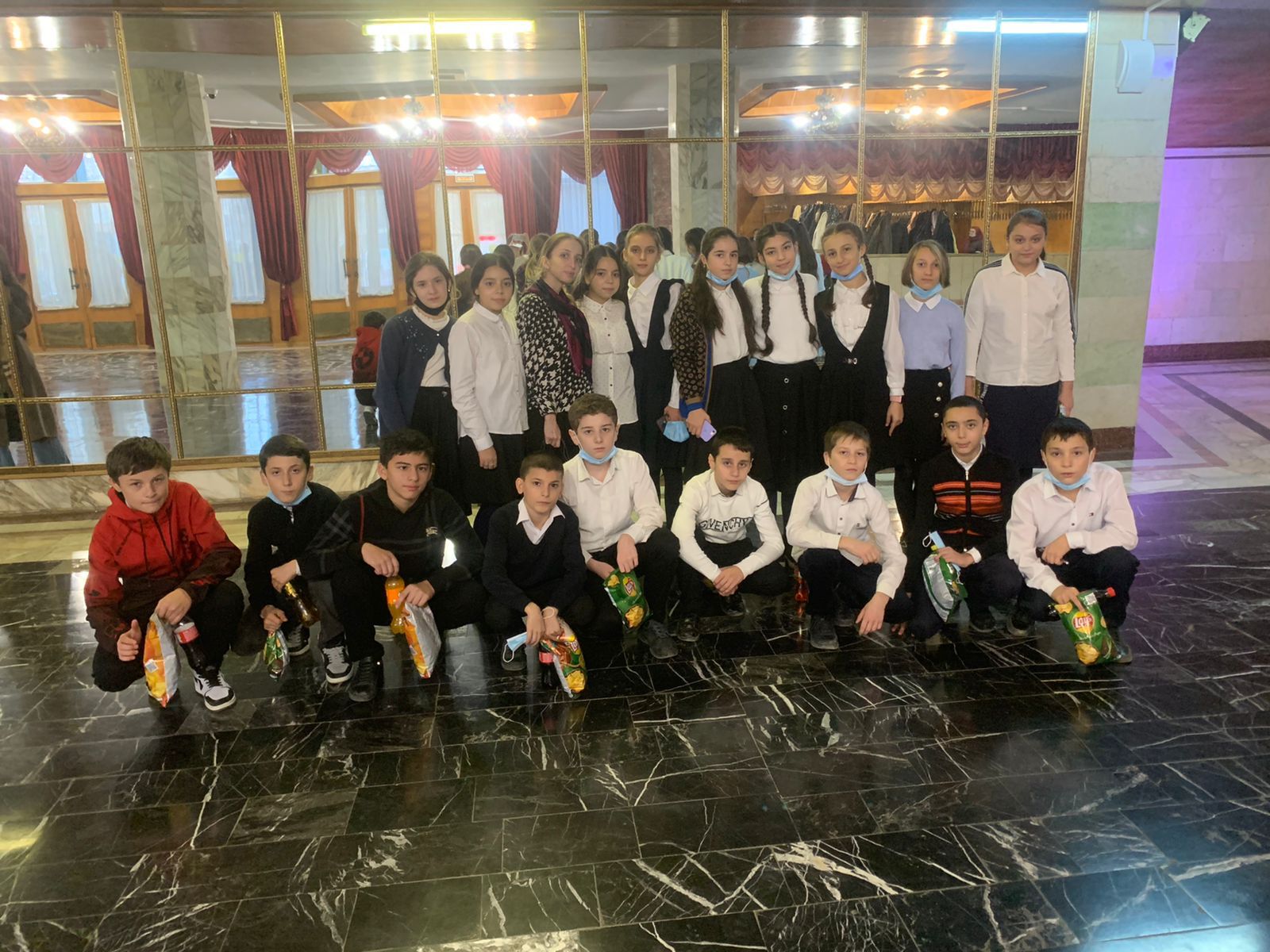 